  Приложение                                                                                к постановлению администрации                                                                                                                                   города Мурманска                                                                                            от                       №Карта-схема прилегающей территории № 5Местоположение прилегающей территории (адресные ориентиры)город Мурманск, Ленинский административный округ, улица Сафонова, дом 
№ 23.2. Кадастровый номер объекта (при наличии), по отношению к которому устанавливается прилегающая территория, 51:20:0003205:273. Площадь прилегающей территории: 3441 кв. м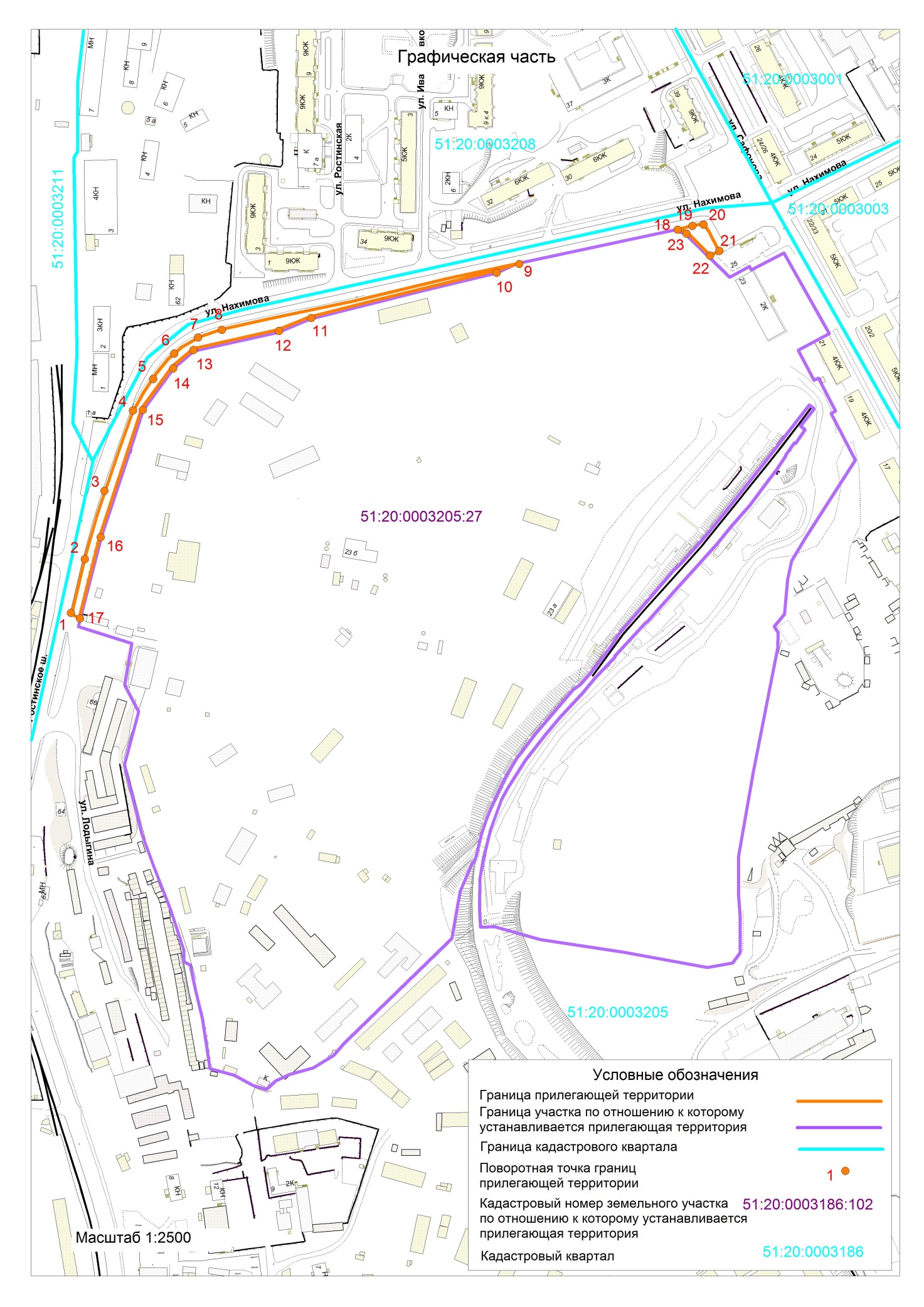 